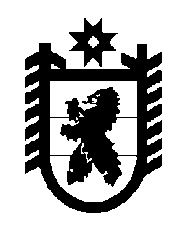 Российская Федерация Республика Карелия    УКАЗГЛАВЫ РЕСПУБЛИКИ КАРЕЛИЯО награждении государственными наградами Республики КарелияЗа заслуги перед республикой и многолетний добросовестный труд наградить ПОЧЕТНОЙ ГРАМОТОЙ РЕСПУБЛИКИ КАРЕЛИЯМАКСИМОВА Анатолия Петровича – руководителя Управления Федерального казначейства по Республике Карелия.          Глава Республики  Карелия                                                               А.П. Худилайненг. Петрозаводск4 апреля 2016 года№ 20